Региональный этап Всероссийской олимпиады профессионального мастерства по укрупненным группам специальностей среднего профессионального образования УГС СПО 49.00.00 Физическая культура и спортОценочные средства к Комплексному заданию I уровня «Перевод профессионального текста» (демоверсия, включающая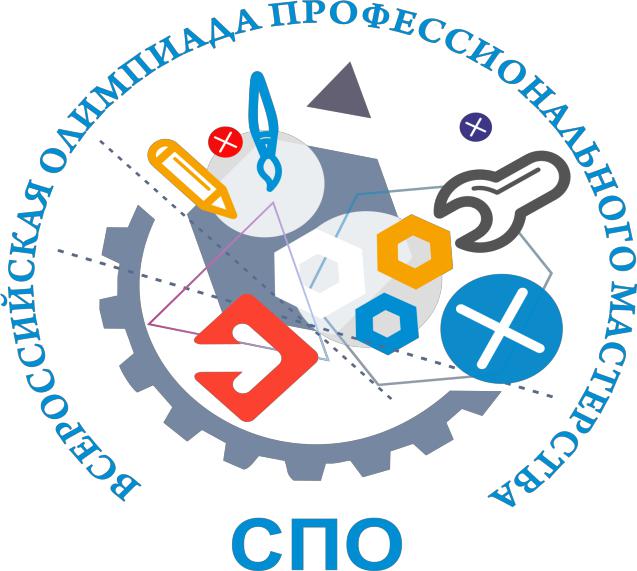 инструкцию по выполнению)ЗАДАНИЕ «Перевод профессионального текста (сообщения)» английский языкВремя, отводимое на выполнение задания  60 минут.Максимальное количество баллов  10 (5 баллов – перевод текста и 5 баллов – ответы на вопросы по тексту).ЗАДАЧА № 1Текст задачи: прочитайте предложенный текст и выполните перевод на русский язык.ЗАДАЧА № 2Текст задачи: дайте ответы на иностранном языке на представленные вопросы.Условия выполнения задания:задание выполняется в учебной аудитории;для выполнения задания каждому участнику Олимпиады обеспечивается доступ к персональному компьютеру с необходимым установленным офисным программным обеспечением MS Office для оформления перевода в программе Microsoft Word и ответов на вопросы;для выполнения задачи участник Олимпиады может воспользоваться словарем в бумажном варианте;Словари:Мюллер В.К. Новый англо-русский словарь: Ок. 170000 слов и словосочетаний. М.: Рус.яз.-Медиа, 2003.  946с.Большой немецко-русский словарь.  10-е изд., стереотип.  М.: Рус.яз., 2003. 1040с./Лейн К., Мальцева Д.Г. и др.время, отводимое на выполнение задания: 60 минут;перевод текста, а также ответы на вопросы следует оформить в редакторе Word, шрифт Times New Roman, интервал 1,5, шрифт 14 кегль, параметры страницы: слева 1,5 см, справа 3 см, сверху 2 см и снизу 2 см. Абзацный отступ 12 мм.для выполнения задания участнику предоставляется инструкция по выполнению задания.49.00.00 Физическая культура и спорт Код, наименование специальности или специальностей подгруппы УГСПриложение №  	ЗАДАНИЕ «Перевод профессионального текста (сообщения)» (английский язык)ИнформацияTranslate the following text and answer the questionsChristie skates into the history books with World Championship title 11 March 2017With less than a year to go until the PyeongChang Olympic Winter Games, short track speed skating sensation Elise Christie showed exactly why she is the one to beat as she was crowned World Champion over 1500m.Becoming the first British woman to ever win a World title, the 26-year-old had previously won eight other Championship medals throughout her career.Christie crossed the line in a time of 2:54.369 with Canada’s Marianne St-Gelais just 0.12 seconds behind, having switched her approach to competition following a second-place finish in the semi-final.There was little time to celebrate her achievement, however, with the 500m final requiring Christie to get straight back on the ice.And despite finishing fourth over that distance, nothing could wipe the smile off Christie’s face after seeing her lifetime ambition come to fruition.“The semi-final didn’t go the way I wanted it to, so I changed my tactic in the final and went out in front to give myself the best opportunity, and that worked out,” she said“It’s pretty amazing, especially as I haven’t raced that distance in a year.Writing on Instagram, she added: “Mixed day today… the battle between winning medals and taking risks to win got the better of me. ““However my dream has come true and for the first time ever I’m a world champion, can’t even describe how happy I am!“Thank you everyone who has helped to get this moment in my career.”Once Sunday sees Christie once again take to the ice for the 1000m finals - a distance over which she took World silver in 2016. It was a great success for her.“I have had good results in the 1000m over the past few years so I am really looking forward to it,” she said.“I am still going out to win, rather than settle for second best.”What was the time difference between Elise Christie and Marianne St-Gelais in the semi- final?What medal did Elise Christie take for the 1000m finals in 2016?What magazine did see Christie once again taking to the ice for the 1000m finals?49.00.00 Физическая культура и спорт Код, наименование специальности или специальностей подгруппы УГСПриложение №  	Наименование приложения ИНСТРУКЦИЯ ПО ВЫПОЛНЕНИЮ ЗАДАНИЯУважаемый участник!Вам предлагается задание «Перевод профессионального текста (сообщения)», выполнение которого потребует от Вас проявления умений применять лексику и грамматику иностранного языка для перевода текста на профессиональную тему, демонстрации навыков письменной коммуникации, а также навыков использования информационно-коммуникационных технологий в профессиональной деятельности. Данное задание состоит из двух задач:выполнение перевода иностранного текста на русский язык;ответы на вопросы по содержанию текста.Задание выполняется на компьютере с необходимым установленным офисным программным обеспечением MS Office для оформления перевода в программе Microsoft Word и ответов на вопросы. При выполнении задания Вы можете воспользоваться предложенным словарём.При выполнении задания в папке «Профессиональное задание I уровня» Вы самостоятельно создаёте документ MS Word под именем «номер участника_название работы» («111_Перевод профессионального текста»). Перевод текста, а также ответы на вопросы следует оформить в редакторе Word, шрифт Times New Roman, интервал 1,5, шрифт 14 кегль, параметры страницы: слева 1,5 см, справа 3 см, сверху 2 см и снизу 2 см. Абзацный отступ 12 мм.После завершения работы сохраните файл в указанной Организатором Олимпиадыпапке.При оценке задания будут учитываться:эквивалентность перевода оригинальному тексту;соответствие переведенного текста нормам русского литературного языка;корректность перевода профессиональных терминов на русский язык;содержание ответов на поставленные вопросы;грамотность при построении ответов на вопрос.Время, которое отводится на выполнение задания: 1 час (60 минут).Успехов Вам!ЗАДАНИЕ «Перевод профессионального текста (сообщения)» (немецкий язык)Время, отводимое на выполнение задания  60 минут.Максимальное количество баллов  10 (5 баллов – перевод текста и 5 баллов – ответы на вопросы по тексту).ЗАДАЧА № 1Текст задачи: прочитайте предложенный текст и выполните перевод на русский язык.ЗАДАЧА № 2Текст задачи: дайте ответы на иностранном языке на представленные вопросы.Условия выполнения задания:задание выполняется в учебной аудитории;для выполнения задания каждому участнику Олимпиады обеспечивается доступ к персональному компьютеру с необходимым установленным офисным программным обеспечением MS Office для оформления перевода в программе Microsoft Word и ответов на вопросы;для выполнения задачи участник Олимпиады может воспользоваться словарем в бумажном варианте;Словари:Мюллер В.К. Новый англо-русский словарь: Ок. 170000 слов и словосочетаний. М.: Рус.яз.-Медиа, 2003.  946с.Большой немецко-русский словарь.  10-е изд., стереотип.  М.: Рус.яз., 2003. 1040с./Лейн К., Мальцева Д.Г. и др.время, отводимое на выполнение задания: 60 минут;перевод текста, а также ответы на вопросы следует оформить в редакторе Word, шрифт Times New Roman, интервал 1,5, шрифт 14 кегль, параметры страницы: слева 1,5 см, справа 3 см, сверху 2 см и снизу 2 см. Абзацный отступ 12 мм.для выполнения задания участнику предоставляется инструкция по выполнению задания.49.00.00 Физическая культура и спорт Код, наименование специальности или специальностей подгруппы УГСПриложение №  	Наименование приложенияИнформацияÜbersetzen Sie den Text.Bronze und Blech für deutsche TurnerinnenMedaillenjubel und Tränen, ganz dicht nebeneinander: Sophie Scheder gewann Bronze am Stufenbarren, für Elisabeth Seitz blieb nur der undankbare vierte Platz.Die 19-jährige Sophie Scheder holte die erste Medaille für die deutschen Turner in Rio mit 15,566 Punkten am Stufenbarren. Gold ging an die Russin Alija Mustafina (15,900 Punkte),  Silber  an  die  US-Amerikanerin  Madison  Kocian   (15,833).   Die   23-   jährige Elisabeth Seitz, die als Letzte an den Barren war, verpasste eine Medaille mit 15,533 Punkten."Ich bin traurig für Elli", sagte Bundestrainerin Ulla Koch: "Aber so ist halt Olympia. Dritte und Vierte, das ist so gigantisch." Seitz sagte: "Familie und Freunde geben mir jetzt Kraft." Unbeschreibliche Freude dagegen bei Scheder. "Das ist ein absoluter Traum", sagte die Bronzegewinnerin: "Ich kann es noch nicht fassen", aber, betonte sie, "ich hätte es Elli genauso gegönnt."Drittes Olympiagold für US-Turnerin BilesSimone Biles ist weiter auf dem Weg zur Turn-Legende: Die US-Amerikanerin könnte die erste Turnerin der Olympia-Geschichte werden, die fünf Goldmedaillen bei einer Auflage der Sommerspiele gewinnt. Die 19-Jährige aus Spring in Texas gewann nach Gold mit dem Team und im Mehrkampf auch den Pferdsprung. Auch am Balken und am Boden wird ihr die Goldmedaille zugetraut.Mit 15,966 Punkten siegte sie beim Pferdsprung mit deutlichem Vorsprung vor der russischen Weltmeisterin Maria Passeka (15,253) und der Schweizerin Giulia Steingruber (15,216).Deutsche Turnerinnen standen nicht im FinaleAntworten Sie auf die Fragen.1Wer hat Silbermedaille beim Pferdsprung gewonnen? 2 Wer hat Goldmedaille am Stufenbarren gewonnen?3 Welche Medaille hat Sophie Scheder am Stufenbarren geholt?49.00.00 Физическая культура и спорт Код, наименование специальности или специальностей подгруппы УГСПриложение №  	Наименование приложенияИНСТРУКЦИЯ ПО ВЫПОЛНЕНИЮ ЗАДАНИЯУважаемый участник!Вам предлагается задание «Перевод профессионального текста (сообщения)», выполнение которого потребует от Вас проявления умений применять лексику и грамматику иностранного языка для перевода текста на профессиональную тему, демонстрации навыков письменной коммуникации, а также навыков использования информационно-коммуникационных технологий в профессиональной деятельности. Данное задание состоит из двух задач:выполнение перевода иностранного текста на русский язык;ответы на вопросы по содержанию текста.Задание выполняется на компьютере с необходимым установленным офисным программным обеспечением MS Office для оформления перевода в программе Microsoft Word и ответов на вопросы. При выполнении задания Вы можете воспользоваться предложенным словарём.При выполнении задания в папке «Профессиональное задание I уровня» Вы самостоятельно создаёте документ MS Word под именем «номер участника_название работы» («111_Перевод профессионального текста»). Перевод текста, а также ответы на вопросы следует оформить в редакторе Word, шрифт Times New Roman, интервал 1,5, шрифт 14 кегль, параметры страницы: слева 1,5 см, справа 3 см, сверху 2 см и снизу 2 см. Абзацный отступ 12 мм.После завершения работы сохраните файл в указанной Организатором Олимпиадыпапке.При оценке задания будут учитываться:эквивалентность перевода оригинальному тексту;соответствие переведенного текста нормам русского литературного языка;корректность перевода профессиональных терминов на русский язык;содержание ответов на поставленные вопросы;грамотность при построении ответов на вопрос.Время, которое отводится на выполнение задания: 1 час (60 минут).Успехов Вам!